ESCOLA MUNICIPAL DE EDUCAÇÃO BÁSICA ALFREDO GOMES. 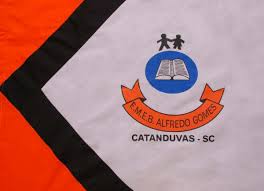 CATANDUVAS, OUTUBRO DE 2020.DIRETORA: IVANIA AP. NORA ASSESSORA TÉCNICA PEDAGÓGICA: SIMONE ANDRÉA CARLASSESSORA TÉCNICA ADMINISTRATIVA: TANIA NUNES DE ÁVILAPROFESSORA REGENTE: TASSIANA CLAUDIA FELIPE2ª PROFESSORA: JANETE TACIANA DE MARQUIASTURMA: 4º ANO VESPERTINOSEQUÊNCIA DIDÁTICA DO 4º ANO VESPERTINO MÊS DE OUTUBRO TÍTULO: BOAS NOTÍCIAS O CARTEIRO CHEGOU ATIVIDADE HISTÓRIA E GEOGRAFIADURAÇÃO: 26/10 ATÉ 30/10 FAÇA TUDO COM CALMA E BEM CAPRICHADO. FAZER AS TAREFAS NO CADERNO DE ATIVIDADES;1. FAZER A DATA;2. ESCREVA O SEU NOME COMPLETO.NO LIVRO, O CARTEIRO USA COMO MEIO DE TRANSPORTE A BICICLETA. QUE OUTROS MEIOS DE TRANSPORTES EXISTEM? CITE ALGUNS PARA SEUS FAMILIARES: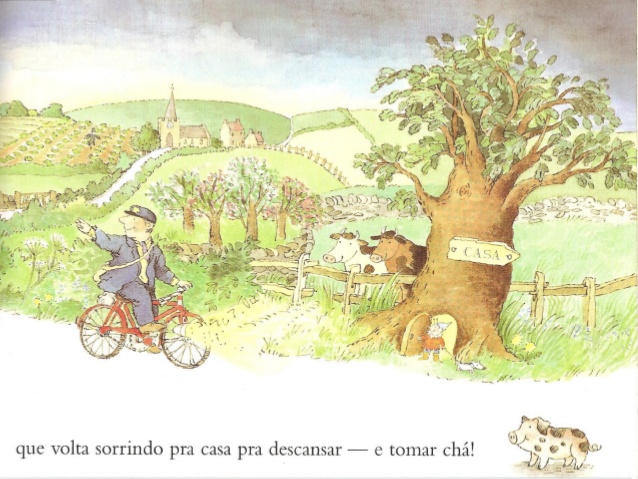 ATIVIDADE 01 AGORA VOCÊ VAI COLORIR OS DESENHOS DOS MEIOS DE TRANSPORTES, RECORTAR, MONTAR E COLAR NO CADERNO DE ATIVIDADES: 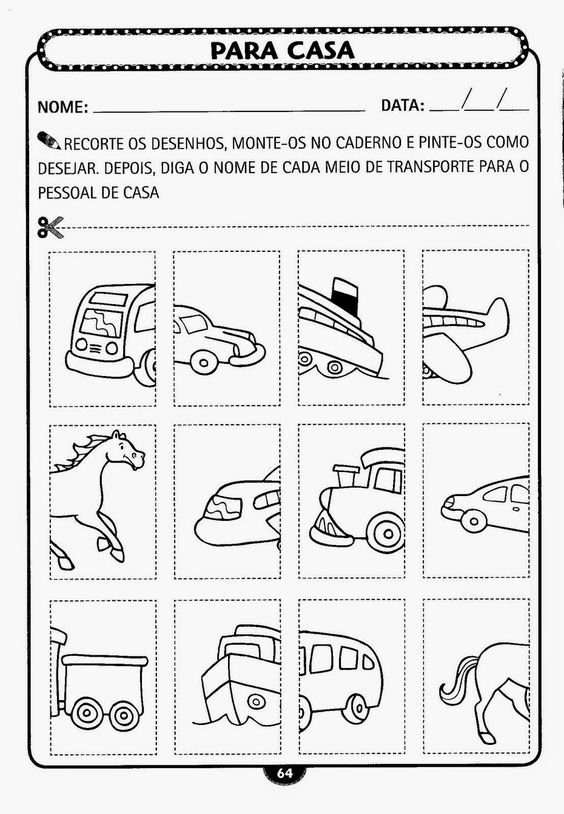                                                                                                                                      BOA SEMANA!!!  OLÁ; QUERIDA LAVÍNIA.                                                                                         TUDO BEM COM VOCÊ E A SUA FAMÍLIA. ESPERO QUE SIM. POR ENQUANTO VAMOS CONTINUAR COM AS NOSSAS ATIVIDADES REMOTAS SEI QUE ESTAMOS TODOS ANSIOSOS PARA VOLTAR, MAS TEMOS QUE TER PACIÊNCIA. NÃO PODEMOS DESANIMAR TEMOS QUE TER OTIMISMO ESPERANÇA E FÉ QUE TUDO VAI PASSAR. OBRIGADA A FAMÍLIA PELA DEDICAÇÃO EM AJUDAR EM TODAS AS ATIVIDADES PROPOSTAS. CONTINUE ASSIM REALIZANDO AS ATIVIDADES COM MUITO CAPRICHO. QUALQUER DÚVIDA ESTOU A DISPOSIÇÃO!!!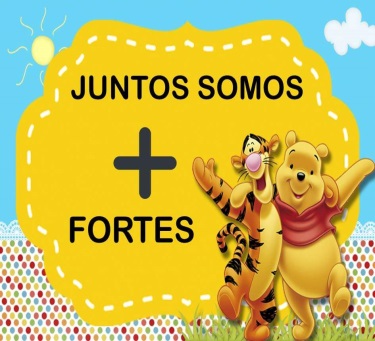 